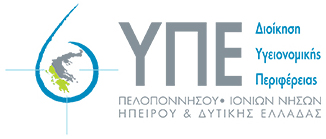 ΑΝΑΚΟΙΝΩΣΗ ΘΕΣΕΩΝ ΕΠΙΚΟΥΡΙΚΩΝ ΙΑΤΡΩΝ 31/10/2019ΓΝ ΗΛΕΙΑΣ ΝΜ ΠΥΡΓΟΥΣύμφωνα με την Γ4α/ΓΠ71888/23.10.2019 Υπουργική ΑπόφασηΓΝ ΑΝΑΤ. ΑΧΑΪΑΣ ΝΜ ΑΙΓΙΟΥΣύμφωνα με την Γ4α/ΓΠ71884/23.10.2019 Υπουργική Απόφαση ΓΝ ΖΑΚΥΝΘΟΥΣύμφωνα με την Γ4α/ΓΠ 71880/23.10.2019 Υπουργική ΑπόφασηΓΝ ΛΗΞΟΥΡΙΟΥ «ΜΑΝΤΖΑΒΙΝΑΤΕΙΟ»Σύμφωνα με την Γ4α/ΓΠ68495/14.10.2019 Υπουργική ΑπόφασηΓΝ ΑΡΓΟΛΙΔΑΣ ΝΜ ΑΡΓΟΥΣΣύμφωνα με την αριθμ. πρωτ. Γ4α/Γ.Π.οικ.64211/01.10.2019 Υπουργική ΑπόφασηΓΝ ΠΡΕΒΕΖΑΣΣύμφωνα με την αριθμ. πρωτ. Γ4α/Γ.Π.οικ.66755/01.10.2019 Υπουργική Απόφαση ΠΓΝ ΙΩΑΝΝΙΝΩΝΣύμφωνα με την Γ4α/ΓΠ οικ. 62013/12.09.2019 Υπουργική ΑπόφασηΓΝ ΙΩΑΝΝΙΝΩΝΣύμφωνα 62013/12.09.2019 Υπουργική Απόφαση (ορθή επανάληψη)ΓΝ ΜΕΣΣΗΝΙΑΣ ΝΜ ΚΑΛΑΜΑΤΑΣΣύμφωνα με την Γ4α/ΓΠ οικ. 66762/1.10.2019 Υπουργική Απόφαση (ορθή επανάληψη)ΓΝ ΜΕΣΣΗΝΙΑΣ ΝΜ ΚΑΛΑΜΑΤΑΣΣύμφωνα με την Γ4α/ΓΠ οικ. 62008/12.09.2019 Υπουργική ΑπόφασηΓΝ ΑΡΤΑΣΣύμφωνα με την Γ4α/ΓΠ οικ. 56313/6.08.2019 Υπουργική ΑπόφασηΓΝ ΑΡΤΑΣΣύμφωνα με την Γ4α/ΓΠ οικ. 56308/30.07.2019 Υπουργική ΑπόφασηΓΝ ΤΡΙΠΟΛΗΣΣύμφωνα με την Γ4α/ΓΠ 42663/7.06.2019 Υπουργική ΑπόφασηΓΝ ΚΥ ΦΙΛΙΑΤΩΝΣύμφωνα με την Γ4α/ΓΠ 40735/7.06.2019 Υπουργική ΑπόφασηΓΝ ΙΩΑΝΝΙΝΩΝΣύμφωνα με την Γ4α/ΓΠ 40737/6.06.2019 Υπουργική ΑπόφασηΠΓΝ ΙΩΑΝΝΙΝΩΝΣύμφωνα με την Γ4α/ΓΠ34896/3.06.2019 Υπουργική Απόφαση (ΟΡΘΗ ΕΠΑΝΑΛΗΨΗ)ΓΝ ΑΡΤΑΣ Σύμφωνα με την αριθμ. Γ4α/Γ.Π.34906/3.06.2019 Υπουργική ΑπόφασηΠΓΝ ΙΩΑΝΝΙΝΩΝΣύμφωνα με την . Γ4α/ΓΠ26288/23.04.2019 Υπουργική ΑπόφασηΓΝ ΠΑΤΡΩΝΣύμφωνα με την . Γ4α/ΓΠ29104/21.05.2019 Υπουργική ΑπόφασηΓΝ ΚΕΦΑΛΛΗΝΙΑΣΣύμφωνα με την αριθμ. Γ4α/Γ.Π.22796/5.4.2019 Υπουργική ΑπόφασηΓΝ ΗΛΕΙΑΣ ΝΜ ΠΥΡΓΟΥΣύμφωνα με την αριθμ. Γ4α/Γ.Π.3443/4.2.2019 Ορθή Επανάληψη Υπουργική ΑπόφασηΓΝ ΛΕΥΚΑΔΑΣΣύμφωνα με την αριθμ. Γ4α/Γ.Π.4213/25.1.2019 Ορθή Επανάληψη Υπουργική ΑπόφασηΓΝΠΠ ΚΑΡΑΜΑΝΔΑΝΕΙΟΣύμφωνα με την αριθμ. Γ4α/Γ.Π.5780/26.3.2019 Υπουργική ΑπόφασηΓΝ ΤΡΙΠΟΛΗΣΣύμφωνα με την υπ’ αριθμ. Γ4α/ΓΠ1959/11.2.2019 Υπουργική ΑπόφασηΓΝ ΖΑΚΥΝΘΟΥΣύμφωνα με την υπ’ αριθμ. Γ4α/ΓΠ5774/4.2.2019 Υπουργική ΑπόφασηΓΝ ΠΡΕΒΕΖΑΣΣύμφωνα με την αριθμ. Γ4α/Γ.Π.9417/18.2.2019 Υπουργική ΑπόφασηΓΝ ΚΕΡΚΥΡΑΣΣύμφωνα με την υπ’ αριθμ. Γ4α/ΓΠ3136/24.1.2019 Υπουργική ΑπόφασηΣύμφωνα με την υπ’ αριθμ. Γ4α/ΓΠ101444/31.12.2018 2η Ορθή Επανάληψη Υπουργική Απόφαση:ΝΟΣΟΚΟΜΕΙΟΕΙΔΙΚΟΤΗΤΑΑΡ. ΘΕΣΕΩΝΧΡΟΝΙΚΗ ΔΙΑΡΚΕΙΑΓΝ ΗΛΕΙΑΣ ΝΜ ΠΥΡΓΟΥΟΥΡΟΛΟΓΙΑ124 ΜΗΝΕΣΝΟΣΟΚΟΜΕΙΟΕΙΔΙΚΟΤΗΤΑΑΡ. ΘΕΣΕΩΝΧΡΟΝΙΚΗ ΔΙΑΡΚΕΙΑΓΝ ΑΝΑΤ. ΑΧΑΪΑΣ ΝΜ ΑΙΓΙΟΥΑΚΤΙΝΟΔΙΑΓΝΩΣΤΙΚΗ124 ΜΗΝΕΣΝΟΣΟΚΟΜΕΙΟΕΙΔΙΚΟΤΗΤΑΑΡ. ΘΕΣΕΩΝΧΡΟΝΙΚΗ ΔΙΑΡΚΕΙΑΓΝ ΖΑΚΥΝΘΟΥΟΡΘΟΠΕΔΙΚΗΣ136 ΜΗΝΕΣΝΟΣΟΚΟΜΕΙΟΕΙΔΙΚΟΤΗΤΑΑΡ. ΘΕΣΕΩΝΧΡΟΝΙΚΗ ΔΙΑΡΚΕΙΑΓΝ ΛΗΞΟΥΡΙΟΥ «ΜΑΝΤΖΑΒΙΝΑΤΕΙΟ»ΠΑΘΟΛΟΓΙΑ ή ΚΑΡΔΙΟΛΟΓΙΑ136 ΜΗΝΕΣΝΟΣΟΚΟΜΕΙΟΕΙΔΙΚΟΤΗΤΑΑΡ. ΘΕΣΕΩΝΧΡΟΝΙΚΗ ΔΙΑΡΚΕΙΑΓΝ ΑΡΓΟΛΙΔΑΣ ΝΜ ΑΡΓΟΥΣΨΥΧΙΑΤΡΙΚΗΣ124 ΜΗΝΕΣΝΟΣΟΚΟΜΕΙΟΕΙΔΙΚΟΤΗΤΑΑΡ. ΘΕΣΕΩΝΧΡΟΝΙΚΗ ΔΙΑΡΚΕΙΑΓΝ ΠΡΕΒΕΖΑΣΟΥΡΟΛΟΓΙΑ136 ΜΗΝΕΣΝΟΣΟΚΟΜΕΙΟΕΙΔΙΚΟΤΗΤΑΑΡ. ΘΕΣΕΩΝΧΡΟΝΙΚΗ ΔΙΑΡΚΕΙΑΠΓΝ ΙΩΑΝΝΙΝΩΝΠΑΘΟΛΟΓΙΚΗ ΑΝΑΤΟΜΙΚΗ124 ΜΗΝΕΣΝΟΣΟΚΟΜΕΙΟΕΙΔΙΚΟΤΗΤΑΑΡ. ΘΕΣΕΩΝΧΡΟΝΙΚΗ ΔΙΑΡΚΕΙΑΓΝ ΙΩΑΝΝΙΝΩΝΜΑΙΕΥΤΙΚΗ ΓΥΝΑΙΚΟΛΟΓΙΑ124 ΜΗΝΕΣΝΟΣΟΚΟΜΕΙΟΕΙΔΙΚΟΤΗΤΑΑΡ. ΘΕΣΕΩΝΧΡΟΝΙΚΗ ΔΙΑΡΚΕΙΑΓΝ ΜΕΣΣΗΝΙΑΣ ΝΜ ΚΑΛΑΜΑΤΑΣΟΦΘΑΛΜΟΛΟΓΙΑ124 ΜΗΝΕΣΝΟΣΟΚΟΜΕΙΟΕΙΔΙΚΟΤΗΤΑΑΡ. ΘΕΣΕΩΝΧΡΟΝΙΚΗ ΔΙΑΡΚΕΙΑΓΝ ΜΕΣΣΗΝΙΑΣ ΝΜ ΚΑΛΑΜΑΤΑΣΠΑΙΔΙΑΤΡΙΚΗ124 ΜΗΝΕΣΝΟΣΟΚΟΜΕΙΟΕΙΔΙΚΟΤΗΤΑΑΡ. ΘΕΣΕΩΝΧΡΟΝΙΚΗ ΔΙΑΡΚΕΙΑΓΝ ΑΡΤΑΣΙΑΤΡΙΚΗ ΒΙΟΠΑΘΟΛΟΓΙΑ124 ΜΗΝΕΣΝΟΣΟΚΟΜΕΙΟΕΙΔΙΚΟΤΗΤΑΑΡ. ΘΕΣΕΩΝΧΡΟΝΙΚΗ ΔΙΑΡΚΕΙΑΓΝ ΑΡΤΑΣΑΚΤΙΝΟΔΙΑΓΝΩΣΤΙΚΗΣ124 ΜΗΝΕΣΝΟΣΟΚΟΜΕΙΟΕΙΔΙΚΟΤΗΤΑΑΡ. ΘΕΣΕΩΝΧΡΟΝΙΚΗ ΔΙΑΡΚΕΙΑΓΝ ΤΡΙΠΟΛΗΣΟΥΡΟΛΟΓΙΑ124 ΜΗΝΕΣΝΟΣΟΚΟΜΕΙΟΕΙΔΙΚΟΤΗΤΑΑΡ. ΘΕΣΕΩΝΧΡΟΝΙΚΗ ΔΙΑΡΚΕΙΑΓΝ ΚΥ ΦΙΛΙΑΤΩΝΑΚΤΙΝΟΔΙΑΓΝΩΣΤΙΚΗΣ136 ΜΗΝΕΣΓΝ ΚΥ ΦΙΛΙΑΤΩΝΑΝΑΙΣΘΗΣΙΟΛΟΓΙΑΣ136 ΜΗΝΕΣΝΟΣΟΚΟΜΕΙΟΕΙΔΙΚΟΤΗΤΑΑΡ. ΘΕΣΕΩΝΧΡΟΝΙΚΗ ΔΙΑΡΚΕΙΑΓΝ ΙΩΑΝΝΙΝΩΝΨΥΧΙΑΤΡΙΚΗΣ124 ΜΗΝΕΣΓΝ ΙΩΑΝΝΙΝΩΝΠΑΘΟΛΟΓΙΑΣ124 ΜΗΝΕΣΝΟΣΟΚΟΜΕΙΟΕΙΔΙΚΟΤΗΤΑΑΡ. ΘΕΣΕΩΝΧΡΟΝΙΚΗ ΔΙΑΡΚΕΙΑΠΓΝ ΙΩΑΝΝΙΝΩΝΑΝΑΙΣΘΗΣΙΟΛΟΓΙΑΣ124 ΜΗΝΕΣΠΓΝ ΙΩΑΝΝΙΝΩΝΝΕΦΡΟΛΟΓΙΑΣ136 ΜΗΝΕΣΠΓΝ ΙΩΑΝΝΙΝΩΝΠΑΘΟΛΟΓΙΑΣ με εξειδίκευση στη Λοιμοξιωλογία124 ΜΗΝΕΣΝΟΣΟΚΟΜΕΙΟΕΙΔΙΚΟΤΗΤΑΑΡ. ΘΕΣΕΩΝΧΡΟΝΙΚΗ ΔΙΑΡΚΕΙΑΓΝ ΑΡΤΑΣ για  το ΚΕΦΙΑΠΦΥΣΙΚΗΣ ΙΑΤΡΙΚΗΣ ΚΑΙ ΑΠΟΚΑΤΑΣΤΑΣΗΣ124 ΜΗΝΕΣΝΟΣΟΚΟΜΕΙΟΕΙΔΙΚΟΤΗΤΑΑΡ. ΘΕΣΕΩΝΧΡΟΝΙΚΗ ΔΙΑΡΚΕΙΑΠΓΝ ΙΩΑΝΝΙΝΩΝΑΝΑΙΣΘΗΣΙΟΛΟΓΙΑΣ ΓΙΑ ΚΡΧ12 ΕΤΗΝΟΣΟΚΟΜΕΙΟΕΙΔΙΚΟΤΗΤΑΑΡ. ΘΕΣΕΩΝΧΡΟΝΙΚΗ ΔΙΑΡΚΕΙΑΓΝ ΠΑΤΡΩΝΑΚΤΙΝΟΔΙΑΓΝΩΣΤΙΚΗΣ12 ΕΤΗΓΝ ΠΑΤΡΩΝΓΑΣΤΡΕΝΤΕΡΟΛΟΓΙΑΣ12 ΕΤΗΝΟΣΟΚΟΜΕΙΟΕΙΔΙΚΟΤΗΤΑΑΡ. ΘΕΣΕΩΝΧΡΟΝΙΚΗ ΔΙΑΡΚΕΙΑΓΝ ΚΕΦΑΛΛΗΝΙΑΣΠΑΘΟΛΟΓΙΑΣ13 ΈΤΗΓΝ ΚΕΦΑΛΛΗΝΙΑΣΧΕΙΡΟΥΡΓΙΚΗΣ13 ΈΤΗΓΝ ΚΕΦΑΛΛΗΝΙΑΣΚΑΡΔΙΟΛΟΓΙΑΣ13 ΈΤΗΝΟΣΟΚΟΜΕΙΟΕΙΔΙΚΟΤΗΤΑΑΡ. ΘΕΣΕΩΝΧΡΟΝΙΚΗ ΔΙΑΡΚΕΙΑΓΝ ΗΛΕΙΑΣ ΝΜ ΠΥΡΓΟΥΟΡΘΟΠΕΔΙΚΗ12 ΈΤΗΝΟΣΟΚΟΜΕΙΟΕΙΔΙΚΟΤΗΤΑΑΡ. ΘΕΣΕΩΝΧΡΟΝΙΚΗ ΔΙΑΡΚΕΙΑΓΝ ΛΕΥΚΑΔΑΣΑΝΑΙΣΘΗΣΙΟΛΟΓΙΑ13 ΈΤΗΝΟΣΟΚΟΜΕΙΟΕΙΔΙΚΟΤΗΤΑΑΡ. ΘΕΣΕΩΝΧΡΟΝΙΚΗ ΔΙΑΡΚΕΙΑΓΝΠΠ ΚΑΡΑΜΑΝΔΑΝΕΙΟΑΚΤΙΝΟΔΙΑΓΝΩΣΤΙΚΗΣ12 ΈΤΗΓΝΠΠ ΚΑΡΑΜΑΝΔΑΝΕΙΟΠΑΙΔΙΑΤΡΙΚΗΣ12 ΈΤΗΝΟΣΟΚΟΜΕΙΟΕΙΔΙΚΟΤΗΤΑΑΡ. ΘΕΣΕΩΝΧΡΟΝΙΚΗ ΔΙΑΡΚΕΙΑΓΝ ΤΡΙΠΟΛΗΣΑΚΤΙΝΟΔΙΑΓΝΩΣΤΙΚΗ12 ΕΤΗΝΟΣΟΚΟΜΕΙΟΕΙΔΙΚΟΤΗΤΑΑΡ. ΘΕΣΕΩΝΧΡΟΝΙΚΗ ΔΙΑΡΚΕΙΑΓΝ ΖΑΚΥΝΘΟΥΠΑΙΔΙΑΤΡΙΚΗ13 ΕΤΗΝΟΣΟΚΟΜΕΙΟΕΙΔΙΚΟΤΗΤΑΑΡ. ΘΕΣΕΩΝΧΡΟΝΙΚΗ ΔΙΑΡΚΕΙΑΓΝ ΠΡΕΒΕΖΑΣΑΝΑΙΣΘΗΣΙΟΛΟΓΙΑΣ13 ΕΤΗΝΟΣΟΚΟΜΕΙΟΕΙΔΙΚΟΤΗΤΑΑΡ. ΘΕΣΕΩΝΧΡΟΝΙΚΗ ΔΙΑΡΚΕΙΑΓΝ ΚΕΡΚΥΡΑΣΚΑΡΔΙΟΛΟΓΙΑ13 ΕΤΗΓΝ ΚΕΡΚΥΡΑΣΠΑΙΔΙΑΤΡΙΚΗ13 ΕΤΗΓΝ ΚΕΡΚΥΡΑΣΝΕΥΡΟΛΟΓΙΑ13 ΕΤΗΓΝ ΚΕΡΚΥΡΑΣΠΑΘΟΛΟΓΙΑ13 ΕΤΗα/αΝΟΣΟΚΟΜΕΙΟΕΙΔΙΚΟΤΗΤΑΑΡ. ΘΕΣΕΩΝΧΡΟΝΙΚΗ ΔΙΑΡΚΕΙΑΓΝ ΜΕΣΣΗΝΙΑΣ ΝΜ ΚΥΠΑΡΙΣΣΙΑΣΓΕΝΙΚΗ ΙΑΤΡΙΚΗ ΓΙΑ ΜΤΝ13 ΈΤΗ